Tarneit Football Club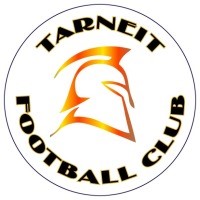 Mandatory & enforceable codes of conduct for PlayersPlay by the rules – the rules of the TFC and the laws of the game.Play for the fun of it and not just to please parents and coachesNever argue with an umpire or other official – without these people you cannot play the game.Control your temper. Verbal abuse of officials, or other players, deliberately fouling, or provoking an opponent and throwing of equipment is neither acceptable nor permitted.Work equally hard for yourself and your team. Your team’s performance will benefit as well as yourself.Be a good sport. Cheer all good plays whether they are by your team or the other team.Treat all players as you would like to be treated. Do not interfere with, bully, or take unfair advantage of another player.Be a team player – this is a team sport, treat it that way.At all times show respect and manners to everyone concerned.Cooperate with your coach, umpires, and teammates.Play for your own enjoyment and to improve your skills.Players planning to coach, umpire, volunteer or be involved with Junior Football or Auskick will need to attain Working with Children accreditation.Don’t use ugly remarks based on race, religion, gender or ability. You will let down your coach, teammates, and family if you do so. These comments can be illegal, and result in action being taken against you. Make time to review the AFL kid’s first program & WRFL racial and religious tolerance policies.Do not use social networking sites such as Facebook, Twitter, Instagram, Snapchat, Reddit, Formspring, and myspace (or any other social site/forums) to bully, racially vilify, defame, belittle, or make any derogatory comments about the TFC or any persons involved with the TFC, or any other club. Any person(s) found guilty of these offences will face the committee disciplinary panel.Player Signature:                                                                                             Date:                                 Print Name:                                                                                                                                                